ҠАРАР                                                                                  ПОСТАНОВЛЕНИЕ            22 сентябрь  2023 й.	                             № 35                                 22 сентябрь 2023 г.О регистрации депутатского объединения (фракции) Всероссийской Политической Партии «ЕДИНАЯ РОССИЯ» в Совете сельского поселения Юмашевский сельсовет муниципального района Чекмагушевский район Республики Башкортостан.В соответствии со ст. 19 Регламента Совета сельского поселения Юмашевский сельсовет муниципального района Чекмагушевский район Республики Башкортостан, Администрация сельского поселения Юмашевский сельсовет муниципального района Чекмагушевский район Республики Башкортостан ПОСТАНОВЛЯЕТ:Зарегистрировать депутатское объединение (фракцию) Всероссийской политической партии «ЕДИНАЯ РОССИЯ» в Совете сельского поселения Юмашевский сельсовет муниципального района Чекмагушевский район Республики Башкортостан в следующем составе:Иванова Сергея Васильевича –депутата от избирательного округа №1Сарварова Фаниля Флюсовича - депутата от избирательного округа №2;Митрофанова Дмитрия Ревовича- депутата от избирательного округа №3;Акимов Аркадий Анатольевич - депутат от избирательного округа №4;Гарифуллиной Ильсияр Фаукатовны- депутата от избирательного округа №5;Валиуллиной Гульназ Фаниловны - депутата от избирательного округа №6;Нурисламова Ирека Мавлияровича - депутата от избирательного округа №7;Гаязова Ильфака Галимовича- депутата от избирательного округа №9Галлямовой Гульназ Ренатовны - депутат от избирательного округа №10.2.Контроль за исполнением настоящего постановления оставляю за собой.Врип главы сельского поселения                                           И.Ф. ГарифуллинаБАШҠОРТОСТАН  РЕСПУБЛИКАҺЫСАҠМАҒОШ  РАЙОНЫмуниципаль районЫНЫҢЙОМАШ АУЫЛ СОВЕТЫАУЫЛ  БИЛӘмӘҺЕХАКИМИӘТЕ 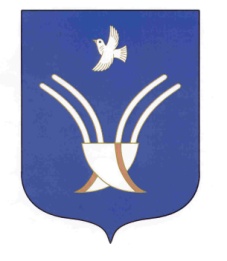 Администрациясельского поселенияЮМАШЕВСКИЙ СЕЛЬСОВЕТмуниципального района Чекмагушевский район Республики Башкортостан